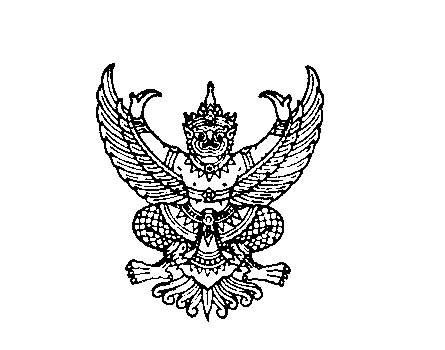 ที่ มท 0817.2/ว                                                            กรมส่งเสริมการปกครองท้องถิ่น                                                                                  ถนนนครราชสีมา เขตดุสิต กทม. 10300                                                                            สิงหาคม  2561เรื่อง   แนวทางการเตรียมความพร้อมรับการประเมินคุณธรรมและความโปร่งใสในการดำเนินงานของ                                                                        องค์กรปกครองส่วนท้องถิ่น ประจำปีงบประมาณ พ.ศ. ๒๕๖1เรียน  ผู้ว่าราชการจังหวัด ทุกจังหวัด อ้างถึง  หนังสือกรมส่งเสริมการปกครองท้องถิ่น ที่ มท 0817.2/ว 1234 ลงวันที่ 30 เมษายน 2561สิ่งที่ส่งมาด้วย  สำเนาหนังสือสำนักงาน ป.ป.ช. ที่ ปช 0001.41/0148 ลงวันที่ 1 สิงหาคม 2561 จำนวน 1 ชุด	ตามหนังสือที่อ้างถึง กรมส่งเสริมการปกครองท้องถิ่นขอความร่วมมือจังหวัดแจ้งองค์กรปกครองส่วนท้องถิ่นในพื้นที่ ให้เตรียมความพร้อมรับการประเมินคุณธรรมและความโปร่งใสในการดำเนินงาน ของหน่วยงานภาครัฐ ประจำปีงบประมาณ พ.ศ. 2561 เพื่อให้เป็นไปตามมติคณะรัฐมนตรี เมื่อวันที่          23 มกราคม 2561 โดยจะนำกรอบแนวทางการประเมิน ประจำปีงบประมาณ พ.ศ. 2562 ซึ่งอยู่ระหว่างพัฒนาระบบเทคโนโลยีสารสนเทศมาเป็นเครื่องมือสำหรับการประเมินฯ ในปีงบประมาณ พ.ศ.2561                  โดยสำนักงาน ป.ป.ช. ร่วมกับกรมส่งเสริมการปกครองท้องถิ่น จัดประชุมชี้แจงผ่านระบบการประชุมทางไกล (VDO Conference) เพื่อเตรียมความพร้อมสำหรับการประเมินคุณธรรมและความโปร่งใสในการดำเนินงาน      ขององค์กรปกครองส่วนท้องถิ่น ประจำปีงบประมาณ พ.ศ. ๒๕๖1 เมื่อวันพฤหัสบดีที่ 5 กรกฎาคม 2561   ณ กรมส่งเสริมการปกครองท้องถิ่น นั้น	เพื่อให้การประเมินคุณธรรมและความโปร่งใสในการดำเนินงานขององค์กรปกครอง         ส่วนท้องถิ่น ประจำปีงบประมาณ พ.ศ. ๒๕๖1 เป็นไปอย่างมีประสิทธิภาพ และเป็นไปตามมาตรฐาน         การประเมิน สำนักงาน ป.ป.ช. ได้จัดทำหลักเกณฑ์การประเมินคุณธรรมและความโปร่งใสในการดำเนินงานขององค์กรปกครองส่วนท้องถิ่น ประจำปีงบประมาณ พ.ศ. ๒๕๖1 ทั้งนี้ จึงขอความร่วมมือจังหวัด            แจ้งประชาสัมพันธ์รายละเอียดให้องค์กรปกครองท้องถิ่นในพื้นที่ทราบและดำเนินการในส่วนที่เกี่ยวข้องต่อไป รายละเอียดตามสิ่งที่ส่งมาด้วย	จึงเรียนมาเพื่อโปรดพิจารณาดำเนินการต่อไป			ขอแสดงความนับถือ                                                        อธิบดีกรมส่งเสริมการปกครองท้องถิ่นศูนย์ปฏิบัติการต่อต้านการทุจริต                  กลุ่มงานป้องกันปราบปรามการทุจริต            โทร/โทรสาร ๐ ๒241 0267 ผู้ประสานงาน นายชำนาญ มีขำ โทร 081 - 9106511                    